29 октября в физкультурно-оздоровительном комплексе прошёл Осенний этап Школьного фестиваля ВФСК ГТО среди работников образовательных организаций Мещовского района в возрасте от 18 до 69 лет. В соревнованиях приняли участие 14 учителей из трёх школ: СОШ п. Молодёжный, Мещовская СОШ и Серпейская СОШ. Педагогам предстояло выполнить такие нормы ГТО, как: наклон вперёд из положения стоя с прямыми ногами на гимнастической скамье, сгибание и разгибание рук в упоре лёжа на полу, поднимание туловища из положения лёжа на спине за 1 минуту и стрельба из пневматической винтовки. 
Все участники фестиваля успешно выполнили тесты и показали лучшие результаты, принеся своим командам такие необходимые для победы очки. 
Среди женщин в 7 ступени:1 место заняла директор СОШ п. Молодёжный Ныркова Виктория Сергеевна
2 место - учитель русского языка и литературы 
СОШ п. Молодёжный Щекина Татьяна Александровна.3 место - учитель начальных классов Мещовской СОШ Белова Мария Алексеевна

Среди женщин 8 ступени:1 место заняла учитель географии Мещовской СОШ Химченко Светлана Михайловна
2 место - учитель начальных классов СОШ п. Молодёжный Кузнецова Наталья Викторовна
3 место - учитель биологии Мещовской СОШ Пименова Светлана Николаевна

Среди женщин 9 ступени:1 место заняла учитель географии СОШ п. Молодёжный Михайлова Татьяна Сергеевна
2 место - учитель начальных классов СОШ п. Молодёжный Тарасова Галина Михайловна

У мужчин победителями стали:в 6 ступени - учитель физической культуры Серпейской СОШ Тимохин Александр Александрович.
в 9 ступени - учитель истории СОШ п. Молодёжный Миронов Владимир Владимирович
 в 10 ступени золотую медаль получил учитель физической культуры Мещовской СОШ Соломонов Сергей Анатольевич. В командном зачёте первое место заняла команда Мещовской СОШ, второе место - команда СОШ п. Молодёжный и третье место у команды Серпейской СОШ. Победители и призёры соревнований награждены грамотами, медалями и призами с символикой ВФСК ГТО. 
Также командам вручили лицензионные кубки за занятые места. 

Благодарим всех участников фестиваля за то, что не смотря на большую занятость смогли найти время и принять участие в выполнении нормативов программы физической подготовки ВФСК ГТО, направленной на оздоровление нации. 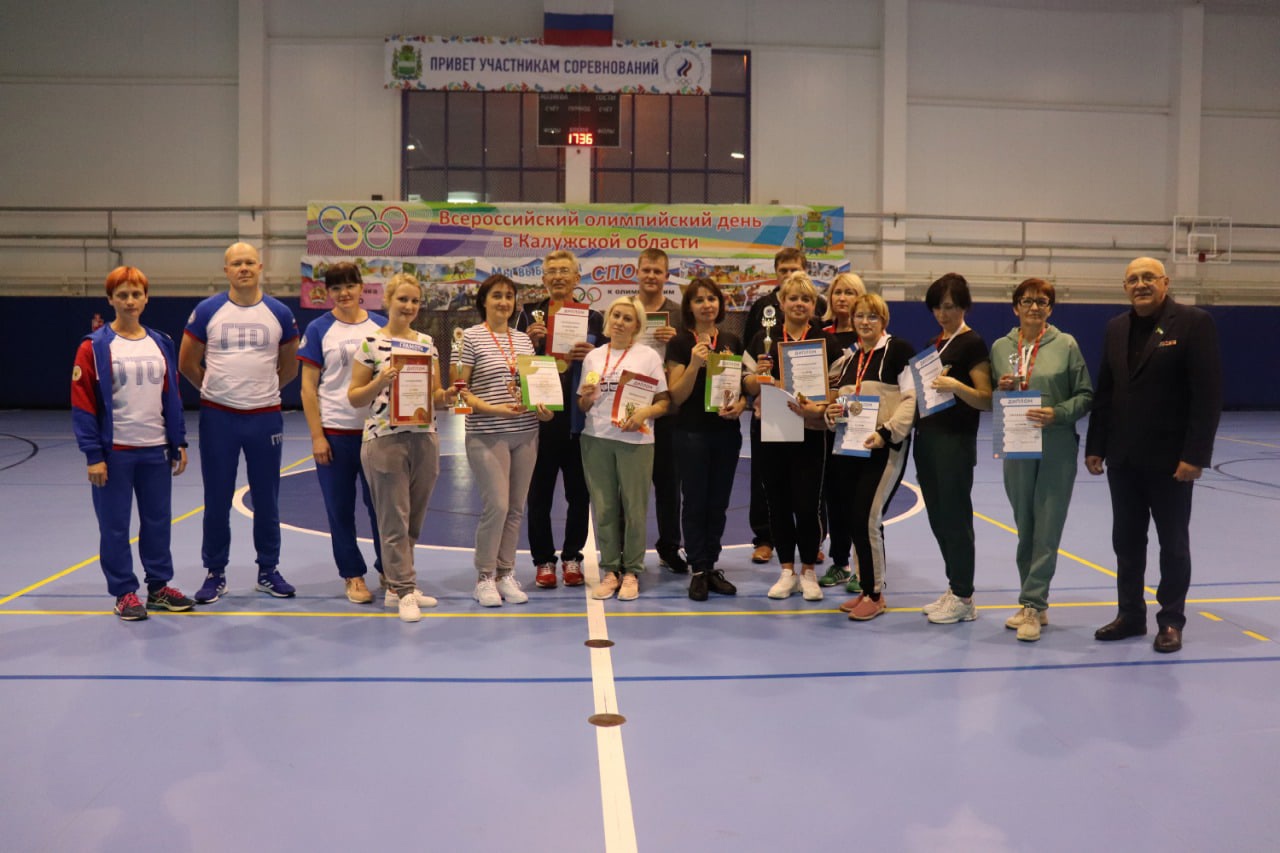 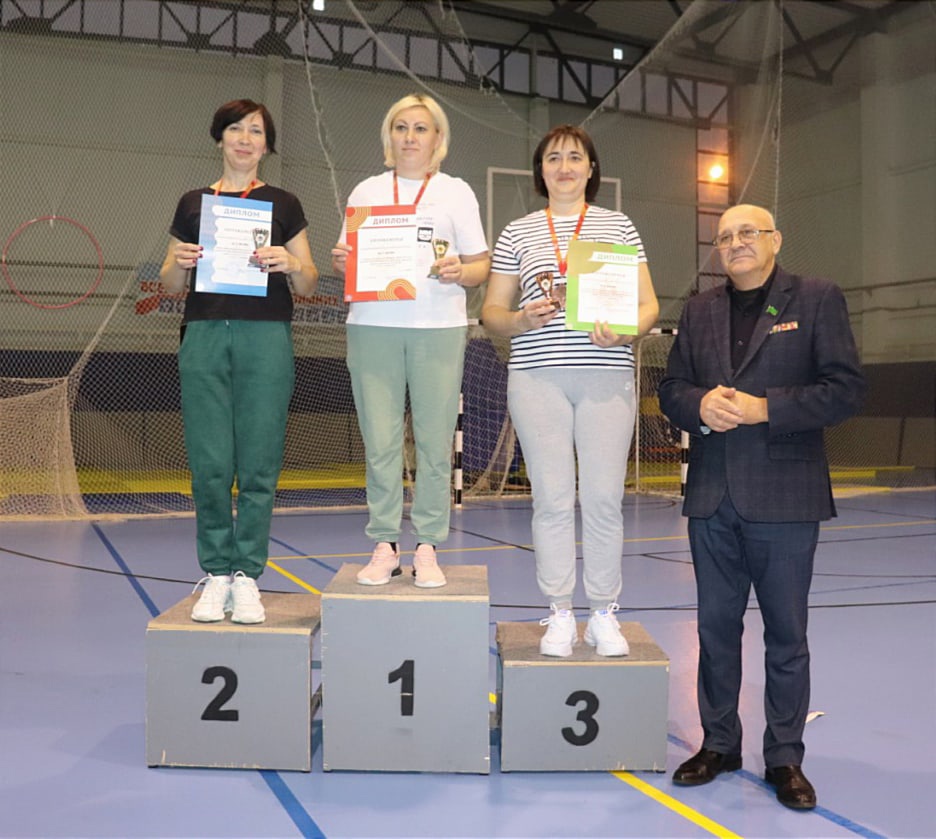 